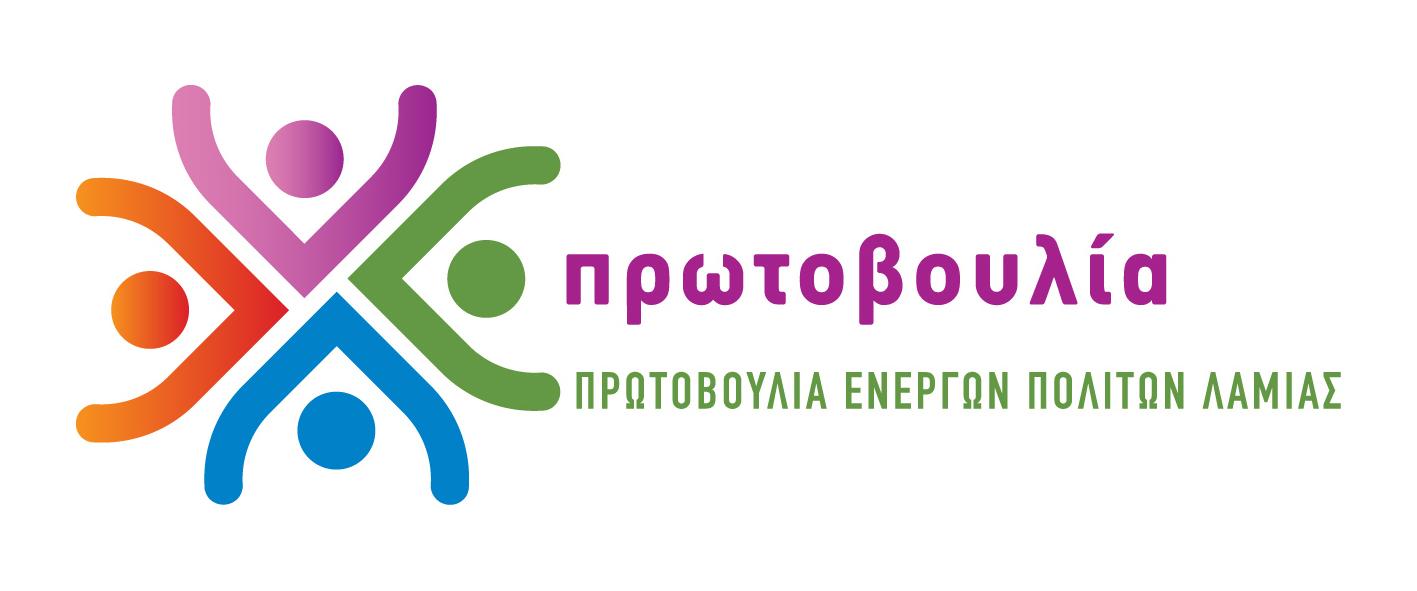 ΠΡΩΤΟΒΟΥΛΙΑ ΕΝΕΡΓΩΝ ΠΟΛΙΤΩΝ ΛΑΜΙΑΣΤηλ 2231045910 6937378138 6932837696http://www.pepla.gr – http://pepla.blogspot.com - info@pepla.grΔήμος Λαμίας: Προϋπολογισμός 2017 για «ασκήσεις επί χάρτου»Τοποθέτηση του δημοτικού συμβούλου Παναγιώτη ΣτασινούΠροσπαθώντας να μελετήσουμε τον προϋπολογισμό του 2017 του Δήμου μας, το συμπέρασμα είναι ότι καταλήγουμε να μιλάμε για «ασκήσεις επί χάρτου». Έργα και μελέτες εγγράφονται και επανεγγράφονται και περνάνε χρόνια μέχρι να υλοποιηθούν, αν υλοποιηθούν. Να θυμίσουμε ότι, από την πρώτη συζήτηση για τον προϋπολογισμό του 2015, είχατε πει τότε ότι ο επόμενος θα αλλάξει, γιατί εκείνος ήταν ξεπερασμένος μεν αλλά ήταν ήδη δεσμευμένος από την προηγούμενη δημοτική αρχή. Τώρα συζητάμε τον προϋπολογισμό του τρίτου έτους, ουσιαστικά μπήκαμε στο δεύτερο μισό της θητείας σας, κι ακόμα αναφέρεστε στην προηγούμενη δημοτική αρχή. Αναρωτιέται κανείς αν έχει αλλάξει κάτι. Ακόμα και η αφαίρεση όσων έργων είναι εκτός τόπου και χρόνου, μπορεί να γίνει μόνο με την πρώτη αναμόρφωση του τεχνικού προγράμματος, όπως μας είπε ο πρόεδρος της Οικονομικής Επιτροπής. Και το ερώτημα είναι: γιατί δεν το κάνατε ως τώρα;Αναγνωρίζουμε το γεγονός ότι ο Δήμος, όπως όλοι οι δήμοι της χώρας, έχει να αντιμετωπίσει τη δραστική συρρίκνωση της κρατικής χρηματοδότησης. Αυτό δεν σημαίνει όμως ότι υπάρχει άλλοθι στο να μην συντάσσεται ένας ρεαλιστικός προϋπολογισμός με προτεραιότητες αναπτυξιακές και καινοτόμες προσεγγίσεις. Περιμέναμε να δούμε έναν προϋπολογισμό και ένα τεχνικό πρόγραμμα διαφορετικό, προσαρμοσμένο στη συγκυρία της κρίσης, με, έστω, ψήγματα αναπτυξιακού χαρακτήρα. Έναν προϋπολογισμό εναρμονισμένο και προσαρμοσμένο στο Επιχειρησιακό Σχέδιο του Δήμου της επόμενης 5ετίας. Αντίθετα βλέπουμε έναν προϋπολογισμό της ίδιας φιλοσοφίας με τους προηγούμενους. Καμία πρωτοτυπία, καμία επένδυση σε κάποιο στρατηγικό στόχο, καμία νέα πολιτική, χωρίς την αίσθηση των ελλείψεων και των νέων αναγκών. Τα θέματα της παραγωγικής ανασυγκρότησης της τοπικής οικονομίας, στο βαθμό έστω που έχετε την ευθύνη, δεν φαίνονται πουθενά. Η λέξη τουρισμός για παράδειγμα απουσιάζει εντελώς από τον προϋπολογισμό. Ο Ηρακλής, η ιστορική Γέφυρα του Γοργοποτάμου, η Οίτη, ο Σπερχειός, τα συγκριτικά πλεονεκτήματα του Δήμου μας απουσιάζουν. Αντί να εντάξετε τη Λαμία στο Δίκτυο Πόλεων που αναφέρονται στον  Ηρακλή, την εντάσσετε στο Δίκτυο Πόλεων που έχουν λίμνες, λες και η Λαμία είναι παραλίμνια πόλη όπως η Καστοριά και τα Γιάννενα. Η Λαμία κ δήμαρχε δεν έχει λίμνη, πώς να το κάνουμε…Δεν αποτυπώνεται κάποιος περαιτέρω σχεδιασμός για ενεργειακή εξοικονόμηση σε κτίρια κι εγκαταστάσεις ή αξιοποίηση δημοτικών κτιρίων για περαιτέρω εγκατάσταση φωτοβολταϊκών, έργα στα πλαίσια και του Συμφώνου των Δημάρχων για την Τοπική Βιώσιμη Ενέργεια.Δεν αποτυπώνεται κάποιο έργο/πρόταση, ούτε στο κεφάλαιο των μελετών, για τη Λαμία – Τουριστικός Προορισμός, όπως δεν φαίνεται ότι ενδιαφέρουν οι προτάσεις για έργα και μελέτες που να σχετίζονται με την αξιοποίηση του Σπερχειού, της Οίτης, του Ηρακλή, της Γέφυρας του Γοργοποτάμου, των Λουτρών Υπάτης. Σε όλο τον προϋπολογισμό δεν υπάρχει καν το όνομα «Λουτρά Υπάτης», που σημαίνει ότι η λουτρόπολη δεν έχει ανάγκες∙ ενώ το όνομα του Φραντζή αναφέρεται οκτώ(8) φορές… Δεν αποτυπώνεται κανένα έργο/πρόταση, ούτε καν στο κεφάλαιο των μελετών, για τον πολιτισμό και τις υποδομές του πολιτισμού.Δεν αποτυπώνεται κανένα έργο/πρόταση για το περιβάλλον, θεωρώντας ίσως ότι το περιβάλλον δεν αποτελεί παράγοντα ανάπτυξης και ποιότητας ζωής, αλλά πάντα είναι ο φτωχός συγγενής. Το πιο απλό, θα έπρεπε να διερευνηθούν και να εξαντληθούν οι δυνατότητες ένταξης σε προγράμματα Ευρωπαϊκά, που υπάρχουν και τρέχουν, με καινοτόμες δράσεις και έργα, όπως έχουν κάνει άλλοι Δήμοι της χώρας. Αθροίσαμε τα προϋπολογισθέντα έργα και ποσά που αναφέρονται στο ΕΣΠΑ και είναι μόλις 1.038.386 ευρώ από τα οποία τα μισά είναι για τη λειτουργία του Ξενώνα Φιλοξενίας∙ και είναι όλα συνεχιζόμενα από την εποχή Κοτρωνιά. Αν κάνουμε λάθος, διορθώστε μας…Το έργο της «διευθέτησης του υφιστάμενου ΧΥΤΑ και της επέκτασης κατά ένα κύτταρο στη θέση Νευρόπολη» - έργο ΕΣΠΑ - έχει απενταχθεί και λέτε στον προχθεσινό απολογισμό σας ότι έχει αιτηθεί από τον ΦοΔΣΑ να ενταχθεί στο ΥΜΕΠΕΡΑΑ, προφανώς ως έργο «γέφυρα». Και μας μπερδεύετε και με την περιβόητη ενδιάμεση λύση της «Κινητής Μονάδας». Δεν μας λέτε τίποτα για την αρνητική απόφαση της Επιτροπής Καθορισμού Λατομικών Περιοχών αναφορικά με την απαγορευτική απόσταση του ΧΥΤΑ από τη Λατομική Περιοχή… Μόνο μισόλογαΈπρεπε κατά την άποψή μας να νοικοκυρέψετε αλλά και να αυξήσετε τα έσοδα∙ να περιορίσετε την απώλεια δημοτικών τελών - αναρωτιέται κανείς πώς συμβαίνει να λέτε ότι κάνατε ρύθμιση παλαιών οφειλών ύψους 3 εκ. και οι ανείσπρακτες οφειλές Παρελθόντων Οικονομικών Ετών(ΠΟΕ) να αυξάνονται  κάθε χρόνο -  ή να αυξήσετε τα έσοδα από την αξιοποίηση της ακίνητης περιουσίας - δεν έχει γίνει τίποτα ακόμα, παρά τα όσα αναφέρατε στον προχθεσινό απολογισμό σας για «πλήρη καταγραφή και αξιοποίηση της περιουσίας του Δήμου». Αναρωτιόμαστε γιατί το λέτε αυτό… - αλλά κυρίως έπρεπε να μειώσετε τις δαπάνες, όπως τις δαπάνες κατανάλωσης ηλεκτρικού ρεύματος, προμήθειας ανταλλακτικών ή και συντήρησης του ηλεκτρονικού υλικού και των πληροφοριακών συστημάτων (εργασίες συντήρησης - προμήθεια ανταλλακτικών - λογισμικό κλπ 73.000Χ5=365.000€) Αναφερόμαστε κυρίως στον λειψό έως ανύπαρκτο έλεγχο των ηλεκτρικών συνδέσεων και ρολογιών του Δήμου, τον ενεργειακό έλεγχο και τη μόνωση των κτιρίων, στις ανταποδοτικές δαπάνες άρδευσης, της αξιοποίησης των αθλητικών χώρων κλπ. Ουσιαστικά πρόκειται, κατά την άποψή μας, για μη ρεαλιστικό προϋπολογισμό, πράγμα που αντιβαίνει και στη σύγχρονη αντίληψη και φιλοσοφία. Η μη ρεαλιστικότητα φαίνεται από τα νούμερα: Ενώ το 2016 προϋπολογίστηκαν έσοδα 72 εκ, εκτιμάτε ότι μέχρι 31/12/2016 θα εισπραχθούν 48 εκ (ποσοστό 67%) και στον προϋπολογισμό του 2017 επιμένετε και προϋπολογίζετε ότι θα εισπραχθούν 63 εκ. Θα τον χαρακτηρίζαμε ως διεκδικητικό, αλλά ούτε τέτοιος είναι, απλά έχει έντονα πλασματικά χαρακτηριστικά.Εμφανίζεται στα έσοδα το ποσό των 10 εκ «έσοδα Παρελθόντων Οικονομικών Ετών (Π.Ο.Ε.)». Το θέμα αυτό ποτέ δεν απασχόλησε σοβαρά τη δημοτική αρχή. Κατά κάποιον τρόπο καθιστά πλασματικό τον προϋπολογισμό στο σκέλος αυτό και θα θέλαμε να μας πείτε με ποιον τρόπο σκοπεύετε να τα εισπράξετε, αφού οι μέχρι σήμερα μέθοδοι δεν απέδωσαν. Και γιατί αυτό δεν το συζητάτε με την αντιπολίτευση, γιατί δεν το συζητάτε στο Δημοτικό Συμβούλιο, ως μείζον θέμα, παρά το προσπερνάτε και το περνάτε στις επισφαλείς απαιτήσεις, στο σύνολό του σχεδόν, ως «8511 Προβλέψεις μη είσπραξης εισπρακτέων υπολοίπων 9.406.754,10».Για το χρηματικό υπόλοιπο το οποίο εμφανίζεται στο έσοδα - και το οποίο επιμένετε ότι θα αυξηθεί κατά 2,2 εκ - είναι καλό να πούμε περισσότερα. Αναφερθήκατε και στον προχθεσινό απολογισμό σας κ δήμαρχε ξανά στο πλεόνασμα του 2015 κατά 1.817.237,20 €. Είπατε και για τα ταμειακά διαθέσιμα που «παρουσιάζουν αύξηση κατά το ποσό των 4.129.179,05 €».  Αν είναι πράγματι στην τράπεζα αυτά τα λεφτά, είναι κρίμα, γιατί είναι χρήματα των λαμιωτών που «λιμνάζουν» και τα στερείτε από την αγορά και τους δημότες, λόγω κακής οργάνωσης(;). Αν είναι υποχρεωτική λογιστική απεικόνιση, καλό είναι να μην το αναφέρετε κάθε φορά ως επίτευγμα…Δε θα μπούμε στην διαδικασία να συζητήσουμε για κάθε εγγραφή στους κωδικούς του προϋπολογισμού και για κάθε περίπτωση ξεχωριστά, αλλά μπορούμε να επισημάνουμε κάποια ως παραδείγματα:√ κρίση δεν υπάρχει; Ο προγραμματισμός των έργων είναι ανεξάρτητος περιόδου και κοινωνικοοικονομικών συνθηκών. Δεν αποτυπώνεται πουθενά το ότι διανύουμε τη χειρότερη οικονομική και εθνική κρίση: Έργα που είχαν κριθεί ως αναγκαία προ δεκαετίας, υλοποιούνται σήμερα, που τα δεδομένα έχουν αλλάξει.  Για παράδειγμα εμφανίζετε στον κωδικό «7131.0006 Ολοκληρωμένο πολυκαναλικό σύστημα παρακολούθησης κίνησης κυκλοφορίας και στόλου του Δήμου» το 2016→677.188,64€ και το 2017→600.000,00€  Δεν φτάνει όμως αυτό, προμηθευόμαστε και GPS για τα αυτοκίνητα 20.000€  [7135.0021 Προμήθεια και εγκατάσταση GPS σε οχήματα του Δήμου Λαμιέων 20.000,00], ενώ αυτά πρέπει να προβλέπονται στο σύστημα παρακολούθησης του προηγούμενου έργου.√ κρίση δεν υπάρχει; και προϋπολογίζετε σε τέσσερεις κωδικούς ένα ποσό 81.323,46 ευρώ για ένα άγνωστο Πρόγραμμα Smart City. Δεν έχει σημασία αν θα δαπανηθούν χρήματα στο τέλος. Σημασία έχει ο προγραμματισμός ως δραστηριότητα προτεραιότητας6473.0007 Οργάνωση Εκδηλώσεων του Προγράμματος Smart city E.E.   24.000,00 6473.0008 Γενικά Έξοδα Προγράμματος smart city E.E.		             19.320,46 6162.0002 Αμοιβές & Έξοδα Τρίτων για το Πρόγραμμα smart city E.E       23.000,006421.0002 Οδοιπορικά έξοδα και αποζημίωση μετακινούμενων αιρετών                  για το πρόγραμμα SMART-CITY E.E  			             15.003,00                                                                                              ΣΥΝΟΛΟ           81.323,46√ Στον τομέα των αθλητικών εγκαταστάσεων αθροίσαμε ένα ποσό 869.800€, από τα οποία τα 720.000€ αναφέρονται στην προμήθεια χλοοτάπητα. Δεν θα πούμε όχι στα έργα αθλητισμού, αλλά, αυτά είναι έργα προτεραιότητας στον αθλητισμό; Ο πλαστικός χλοοτάπητας στα γήπεδα των ομάδων είναι έργο προτεραιότητας; Και δεν βρήκατε να πείτε κάτι και να βάλετε ένα ποσό σε ένα κωδικό για τον μαζικό αθλητισμό, για τα υπαίθρια πάρκα γυμναστικής, για τους χώρους προπόνησης των δρομέων αθλητών, των μονοπατιών για άθληση και αναψυχή, για πρόληψη υγείας. Κι αυτά χωρίς φυσικά ως τώρα να φέρετε τον Κανονισμό Αθλητικών Χώρων, που φωνάζουμε τόσα χρόνια…6673.0003 Προμήθεια ανταλλ επισκευής κεντρ θερμάνσεων-καυστήρων αθλητικών εγκ/σεων 										0,00 / 20.000,006265.0007 Συντήρηση ηλεκτρομηχανολογικού υλικού αθλ χώρων 	0,00 /10.000,006265.0006 Συντήρηση & Επισκευή αθλητικού εξοπλισμού 		0,00 / 24.800,00 6261.0002 Συντήρηση και επισκευή αθλητικών χώρων 		0,00 / 24.000,006262.0003 Εργασίες συντήρησης γηπέδων 				0,00 / 24.000,006274.0002 Καθαρισμός Κλειστών Γηπέδων Δήμου Λαμιέων (ΔΠ) 	0,00 / 25.000,006673.0004 Προμήθεια υλικών επισκευής άρδευσης γηπέδων 	0,00 / 22.000,007135.0019 Προμήθεια πλαστικού χλοοτάπητα γηπέδων 		0,00 / 450.000,007326.0003 Κατασκευή χλοοτάπητα γηπέδων (ΣΑΤΑ 2017) 		0,00 /100.000,007326.0006  Ανακατασκευή χλοοτάπητα και βοηθητικού γηπέδου Καλυβίων (ΣΑΤΑ Π.Ε)							                    90.000,00/90.000,007326.0020 Υποδομή γηπέδων για υποδοχή πλαστικού χλοοτάπητα (ΣΑΤΑ ΠΕ)                                                                                                      80.000,00/52.800,00                                                                               ΣΥΝΟΛΟ 	           869.800,00Έχουμε μπερδευτεί σε σχέση με τον ΦοΔΣΑ. Δεν φτάνει που έχετε παραχωρήσει την διαχείριση του ΧΑΔΟ/ΧΥΤΑ στον ΦοΔΣΑ, συνεχίζετε να εκτελείτε τα έργα στον ΧΥΤΑ «7326.0001 Εκτέλεση Χωματουργικών Εργασιών ως Συνοδό Έργο για την λειτουργία του ΧΥΤΑ Λαμίας 212.000,00 / 212.000,00 (ΣΑΕΠ 766 200.000,00 & ΣΑΤΑ Π.Ε 12.000,00)» ενώ αυξάνετε την εισφορά του Δήμου στον ΦοΔΣΑ κατά 520.000 ευρώ [6721.0003 Εισφορά υπέρ Φο.Δ.Σ.Α. 298.015,07 / 818.628,54] Τι ισχύει τελικά; Σε ποιον ΦοΔΣΑ θα εισφέρουμε; Διατηρούμε την ευθύνη λειτουργίας του ΧΑΔΟ/ΧΥΤΑ ή όχι;Στον τομέα «ΥΠΗΡΕΣΙΕΣ ΚΑΘΑΡΙΟΤΗΤΑΣ ΚΑΙ ΗΛΕΚΤΡΟΦΩΤΙΣΜΟΥ», μας κάνει εντύπωση που προϋπολογίζετε την προμήθεια υπόγειων κάδων απορριμμάτων 180.000 € [7135.0014 Προμήθεια υπόγειων κάδων απορριμμάτων 0,00 / 180.000,00], αφού οι προηγούμενοι έγιναν γλάστρες και στολίζουν τα πεζοδρόμια…Ένα μεγαλεπήβολο έργο της προηγούμενης δημοτικής αρχής, αυτό της μεταφοράς του όρχου των οχημάτων καθαριότητας στο Λατομείο της Μεγάλης Βρύσης, έγινε τελικά Γεφύρι της Άρτας. Υποθέτουμε ότι είμαστε ακόμα στην αποπεράτωση και ο κωδικός «7326.0001 Αποπεράτωση κτιρίου πολυσυνεργείου αυτοκινήτων (ΣΑΤΑ ΠΕ) 150.000,00» αφορά αυτό. Σε λίγο θα κλείσει δεκαετία. Αλήθεια γιατί αυτή η καθυστέρηση; Δεν έχει παραδοθεί ακόμα το έργο;;Κάποιοι κωδικοί που μας κάνουν επίσης εντύπωση είναι αυτός που αφορά την προμήθεια τροφίμων για το Κοινωνικό Παντοπωλείο. Προϋπολογίζετε 40.000 ευρώ και «σπαταλήσατε» 5.000 για το 2016. [6481.0003 Προμήθεια τροφίμων κοινωνικού παντοπωλείου Δήμου Λαμιέων 40.000,00 / 5.359,87 / 40.000,00] Επίσης προϋπολογίζετε να καταβάλετε βοηθήματα σε άπορους δημότες 3.000 ευρώ!! Μήπως είναι καλύτερα να μην το βάλετε καθόλου; Δεν είναι ντροπή; [6733 Καταβολή βοηθημάτων σε άπορους δημότες 3.000]√ Κάποιες προτάσειςΠολυμετοχική εταιρεία λαϊκής βάσης: Προτείνουμε, στα πλαίσια της ανάπτυξης κάποιων επιμέρους δυνατοτήτων, να μελετηθεί η δυνατότητα ίδρυσης μιας πολυμετοχικής εταιρείας λαϊκής βάσης που να αγκαλιάζει τα χωριά της Οίτης, στην οποία να συμμετέχει ο Δήμος με ένα ποσοστό που να του επιτρέπει ο νόμος.Θεωρούμε ότι η Μονομετοχική Ανώνυμη εταιρεία του Δήμου δεν εξαντλεί τα περιθώρια της λειτουργίας της, αλλά αρκείται μόνο στη λειτουργία και διαχείριση του υπόγειου γκαράζ της Λεωνίδου και αυτό στα όρια της βιωσιμότητάς του.Θέλουμε να καταγραφούν οι εξής προτάσεις μας στην απόφαση του Δημοτικού Συμβουλίου:Η άμεση καταγραφή, αποτύπωση και αξιοποίηση της ακίνητης περιουσίας του ΔήμουΗ σύνταξη Κανονισμού Διαχείρισης Αθλητικών ΧώρωνΗ σύνταξη Κανονισμού ΆρδευσηςΟ έλεγχος της οικονομικής διαχείρισης όλων των πρώην ΝΠ του ΔήμουΤέλος να σας θυμίσουμε ότι κατά τη συζήτηση του προηγούμενου προϋπολογισμού του 2016, μετά την σύσσωμη απαίτηση της αντιπολίτευσης, είχατε δεσμευτεί να φέρετε για συζήτηση το θέμα της μείωσης των δημοτικών τελών. Δεν το κάνατε…Ανακεφαλαιώνοντας: Για όλα όσα αναφέρθηκαν παραπάνω καταψηφίζουμε τον προϋπολογισμό του δήμου του έτους 2017